Принят:                                                                                               Утверждаю: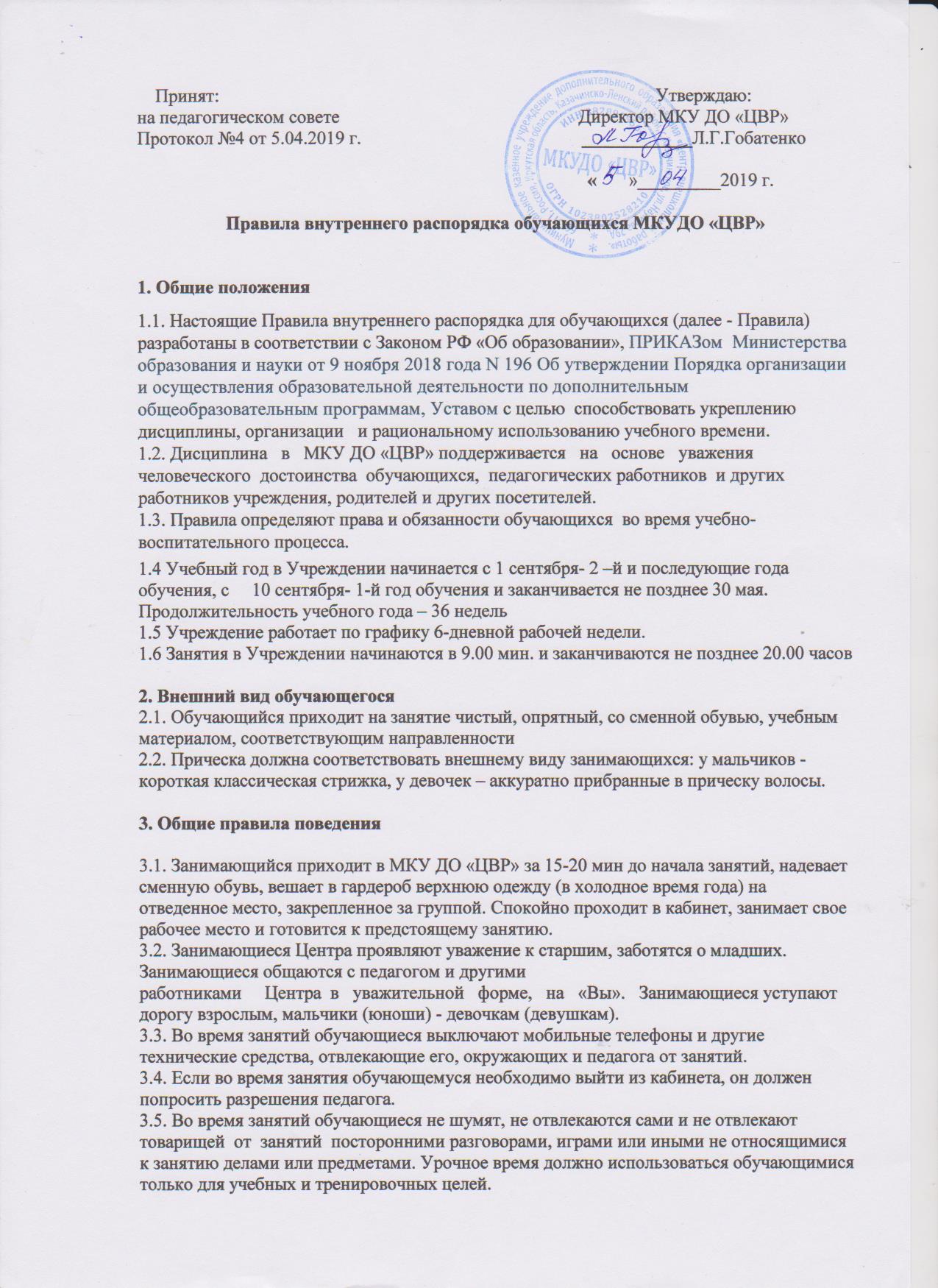 на педагогическом совете                                                    Директор МКУ ДО «ЦВР»          Протокол №4 от 5.04.2019 г.                                                ____________ Л. Г. Гобатенко                                                                                                     «      » _________ 2019 г.        Правила внутреннего распорядка обучающихся МКУДО «ЦВР»1. Общие положения1.1. Настоящие Правила внутреннего распорядка для обучающихся (далее - Правила) разработаны в соответствии с Законом РФ «Об образовании», ПРИКАЗом  Министерства образования и науки от 9 ноября 2018 года N 196 Об утверждении Порядка организации и осуществления образовательной деятельности по дополнительным общеобразовательным программам, Уставом с целью  способствовать укреплению дисциплины, организации   и рациональному использованию учебного времени.
1.2. Дисциплина   в   МКУ ДО «ЦВР» поддерживается   на   основе   уважения человеческого  достоинства  обучающихся,  педагогических работников  и других работников учреждения, родителей и других посетителей.
1.3. Правила определяют права и обязанности обучающихся  во время учебно-воспитательного процесса.1.4 Учебный год в Учреждении начинается с 1 сентября- 2 –й и последующие года обучения, с     10 сентября- 1-й год обучения и заканчивается не позднее 30 мая. Продолжительность учебного года – 36 недель1.5 Учреждение работает по графику 6-дневной рабочей недели.1.6 Занятия в Учреждении начинаются в 9.00 мин. и заканчиваются не позднее 20.00 часов2. Внешний вид обучающегося2.1. Обучающийся приходит на занятие чистый, опрятный, со сменной обувью, учебным материалом, соответствующим направленности2.2. Прическа должна соответствовать внешнему виду занимающихся: у мальчиков - короткая классическая стрижка, у девочек – аккуратно прибранные в прическу волосы.3. Общие правила поведения3.1. Занимающийся приходит в МКУ ДО «ЦВР» за 15-20 мин до начала занятий, надевает сменную обувь, вешает в гардероб верхнюю одежду (в холодное время года) на отведенное место, закрепленное за группой. Спокойно проходит в кабинет, занимает свое рабочее место и готовится к предстоящему занятию. 
3.2. Занимающиеся Центра проявляют уважение к старшим, заботятся о младших. Занимающиеся общаются с педагогом и другими работниками     Центра  в   уважительной   форме,   на   «Вы».   Занимающиеся уступают дорогу взрослым, мальчики (юноши) - девочкам (девушкам). 
3.3. Во время занятий обучающиеся выключают мобильные телефоны и другие технические средства, отвлекающие его, окружающих и педагога от занятий.
3.4. Если во время занятия обучающемуся необходимо выйти из кабинета, он должен попросить разрешения педагога.
3.5. Во время занятий обучающиеся не шумят, не отвлекаются сами и не отвлекают товарищей  от  занятий  посторонними разговорами, играми или иными не относящимися к занятию делами или предметами. Урочное время должно использоваться обучающимися только для учебных и тренировочных целей.
3.6. Вне Центра обучающиеся ведут себя так, что бы не порочить свою честь и достоинство, не запятнать доброе имя Учреждения.
3.7. Принимают активное участие в мероприятиях, коллективных делах группы и Центра.4. Обязанности обучающихся4.1. Строго выполнять Устав «ЦВР», добросовестно осваивать учебную программу, уважать честь и достоинство других обучающихся, педагогов и других работников Учреждения, выполнять правила внутреннего распорядка.
4.2. Соблюдать расписание занятий, не опаздывать и не пропускать занятия без   уважительной   причины.   В   случае   пропуска   занятий обучающийся должен предъявить педагогу справку от врача или объяснение от  родителей (законных представителей)  о причине отсутствия на занятиях.
4.3.  В   кабинетах   строго   выполнять   требования   техники безопасности, быть дисциплинированным.
4.7. Соблюдать правила гигиены, иметь аккуратный вид. Экономно расходовать электроэнергию и воду. Соблюдать порядок и поддерживать чистоту в   зале,   гардеробе,   коридоре,   туалетной   комнате   и   других помещениях.
4.8. Бережно относиться к имуществу Центра и к чужому имуществу, а также к результатам труда других людей, оказывать посильную помощь в уборке учебных помещений.
4.9.Охранять зеленые насаждения, в том числе и в Центре, а при повреждении восстанавливать их.5. Права обучающегося5.1.Право на получение дополнительного образования 
5.2. Обучение  в   соответствии с программами , реализуемыми в учреждении, с учетом уровня подготовки обучающихся. Право на защиту чести и достоинства, неприкосновенности личности.
5.3. Право  на  объективную  оценку  в  соответствии  со  знаниями, умениями и навыками.6. Обучающимся запрещается6.1. Покидать место занятий во время занятий, без разрешения педагога.
6.2.Приносить, передавать или употреблять спиртные напитки, токсические, наркотические вещества и оружие, табачные изделия.
6.3. Использовать любые средства, которые могут привести к взрывам и возгораниям.
6.4. Применять физическую силу для выяснения отношений.
6.5.  Заниматься   вымогательством,   а   также   осуществлять   любые действия,   влекущие   за   собой   опасные   последствия   для   окружающих толкать, бить кого-либо или бросать в кого - либо предметы и т.п.);
6.6. За неоднократное нарушение правил поведения обучающиеся могут быть отчислены из Учреждения7.  Заключительные положения7.1. Настоящие правила поведения распространяются на всех учащихся, занимающихся   базе МКУ ДО «ЦВР» и на все мероприятия, проводимые Учреждением за его пределами.Время рСоциальные се